2024 Heritage Academy Youth Soccer Camp When: June 3rd-6th (1:30pm-3:30pm)Where: C.L. Mitchell Field (Heritage Football Field)Who: Rising 2nd-7th gradeCost: $100/player Deadline: 5/20/24Parents, 			Our players and coaches are excited to host a youth soccer camp for any rising 2nd- 7th graders. We have a very talented staff made up of our very own Heritage athletes who are excited to teach their skills to the future superstars. We will also be providing a camp T-Shirt to our campers. If you have any further questions, please contact me at jhunt@heritagepatriots.com or at 662-279-4179. 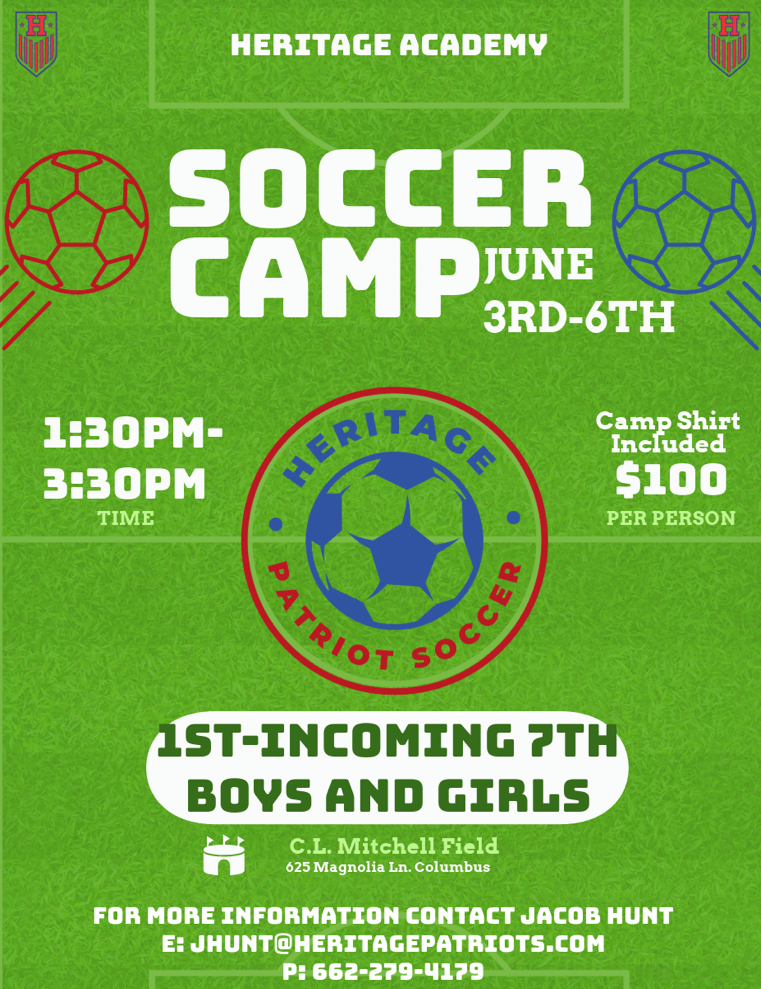 Students Name and Grade (24-25)__________________________________ T Shirt Size (circle):  YXS 	YS 	YM 	YL 	AS 	AM 	AL 	AXL 	 Parent’s Name: _________________ Contact #: _______________ 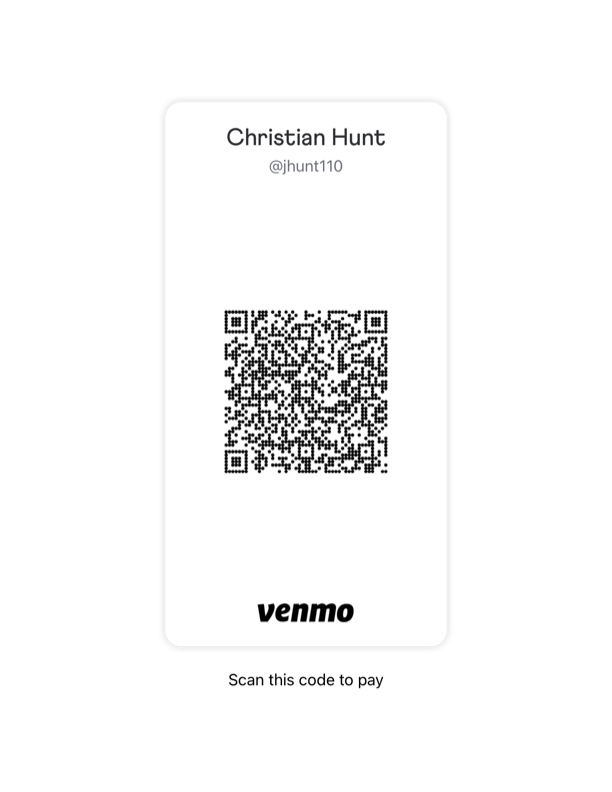 